DELO NA DOMU – 2. RAZRED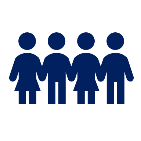 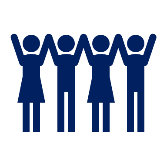 8. TEDEN (4.–8. 1. 2021)															Pazite nase in ostanite zdravi.															Lep pozdrav,učiteljice 2. razredaPREDMETUČNE VSEBINEOPOMBESLJ1. Branje2. Moji prazniki in počitnice (zapis v zvezek)3. Pišemo z nalivnikom (PowerPoint predstavitev – priponka) 4. Grafomotorične vaje z nalivnikom (UL – priponka) 5. Pesem Zimski dnevi (prepis v zvezek – priponka)Učenci se pesem Zimski dnevi naučijo na pamet do torka, 12. 1. 2021.MAT1. Neznani člen (PowerPoint predstavitev – priponka – MS Teams – ponedeljek, 4. 1. 2021)2. Neznani člen (zapis v zvezek – priponka)3. Neznani člen (DZ/Naša ulica, str. 34 in 35 – priponka)SPO1. Koledar (delo s koledarjem – PowerPoint predstavitev – priponki) 2. Koledar (MS Teams – sreda, 6. 1. 2021)3. Koledar (UL – priponka)ŠPO1. Dobro jutro z gimnastičnimi vajami2. Športni lov na predmete3. Daljši sprehod v naraviLUM1. Risanje – moje počitniceGUM1. Ponovitev pesmi (PowerPoint predstavitev – priponka)TJA1. Ponavljanje in utrjevanje (PowerPoint predstavitev – priponka)2. Ponavljanje in utrjevanje (UL – priponka)Igra ugibanja barv: https://games4esl.com/esl-classroom-games/what-color-is-it/.DODATNE NALOGEDodatne priponke:OPB – ideje za prosti časRAZNOVsa dodatna navodila, gradiva, povezave in naloge pošljemo staršem po elektronski pošti.